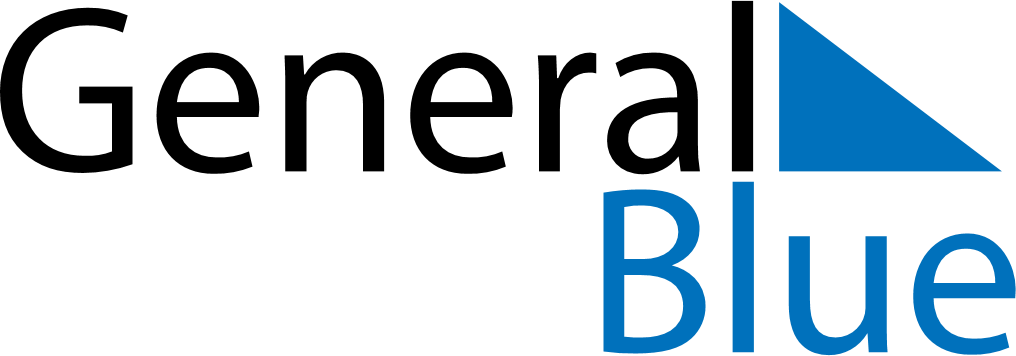 September 2030September 2030September 2030September 2030JapanJapanJapanMondayTuesdayWednesdayThursdayFridaySaturdaySaturdaySunday1234567789101112131414151617181920212122Respect-for-the-Aged Day2324252627282829Autumnal Equinox Day30